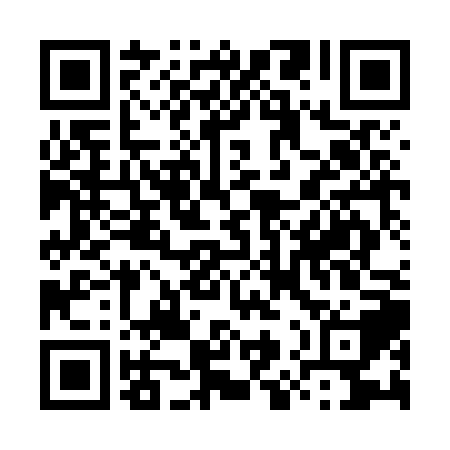 Ramadan times for Abgarch, PakistanMon 11 Mar 2024 - Wed 10 Apr 2024High Latitude Method: Angle Based RulePrayer Calculation Method: University of Islamic SciencesAsar Calculation Method: ShafiPrayer times provided by https://www.salahtimes.comDateDayFajrSuhurSunriseDhuhrAsrIftarMaghribIsha11Mon4:514:516:1712:103:316:046:047:3012Tue4:504:506:1512:103:316:056:057:3113Wed4:484:486:1412:103:326:066:067:3214Thu4:474:476:1212:093:326:076:077:3315Fri4:454:456:1112:093:336:086:087:3416Sat4:444:446:1012:093:336:096:097:3517Sun4:424:426:0812:093:336:106:107:3618Mon4:404:406:0712:083:346:106:107:3719Tue4:394:396:0512:083:346:116:117:3820Wed4:374:376:0412:083:356:126:127:3921Thu4:364:366:0212:073:356:136:137:4022Fri4:344:346:0112:073:356:146:147:4123Sat4:334:335:5912:073:366:156:157:4224Sun4:314:315:5812:063:366:166:167:4325Mon4:294:295:5612:063:366:176:177:4426Tue4:284:285:5512:063:376:176:177:4527Wed4:264:265:5312:063:376:186:187:4628Thu4:254:255:5212:053:376:196:197:4729Fri4:234:235:5012:053:376:206:207:4830Sat4:214:215:4912:053:386:216:217:4931Sun4:204:205:4812:043:386:226:227:501Mon4:184:185:4612:043:386:236:237:512Tue4:164:165:4512:043:386:246:247:523Wed4:154:155:4312:033:396:246:247:534Thu4:134:135:4212:033:396:256:257:545Fri4:114:115:4012:033:396:266:267:556Sat4:104:105:3912:033:396:276:277:567Sun4:084:085:3712:023:406:286:287:578Mon4:064:065:3612:023:406:296:297:589Tue4:054:055:3512:023:406:306:308:0010Wed4:034:035:3312:023:406:306:308:01